Publicado en  el 01/12/2015 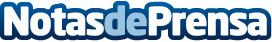 SENER suministra el sistema que adquiere y procesa todos los datos para la misión LISA PathfinderEl grupo de ingeniería y tecnología SENER es suministrador del sistema de diagnóstico y de gestión de datos (DDS), que incluye la unidad de gestión de datos DMU (en su acrónimo inglés) de la carga de pago europea de la misión LISA Pathfinder.Datos de contacto:SENERNota de prensa publicada en: https://www.notasdeprensa.es/sener-suministra-el-sistema-que-adquiere-y_1 Categorias: Otros Servicios Otras Industrias http://www.notasdeprensa.es